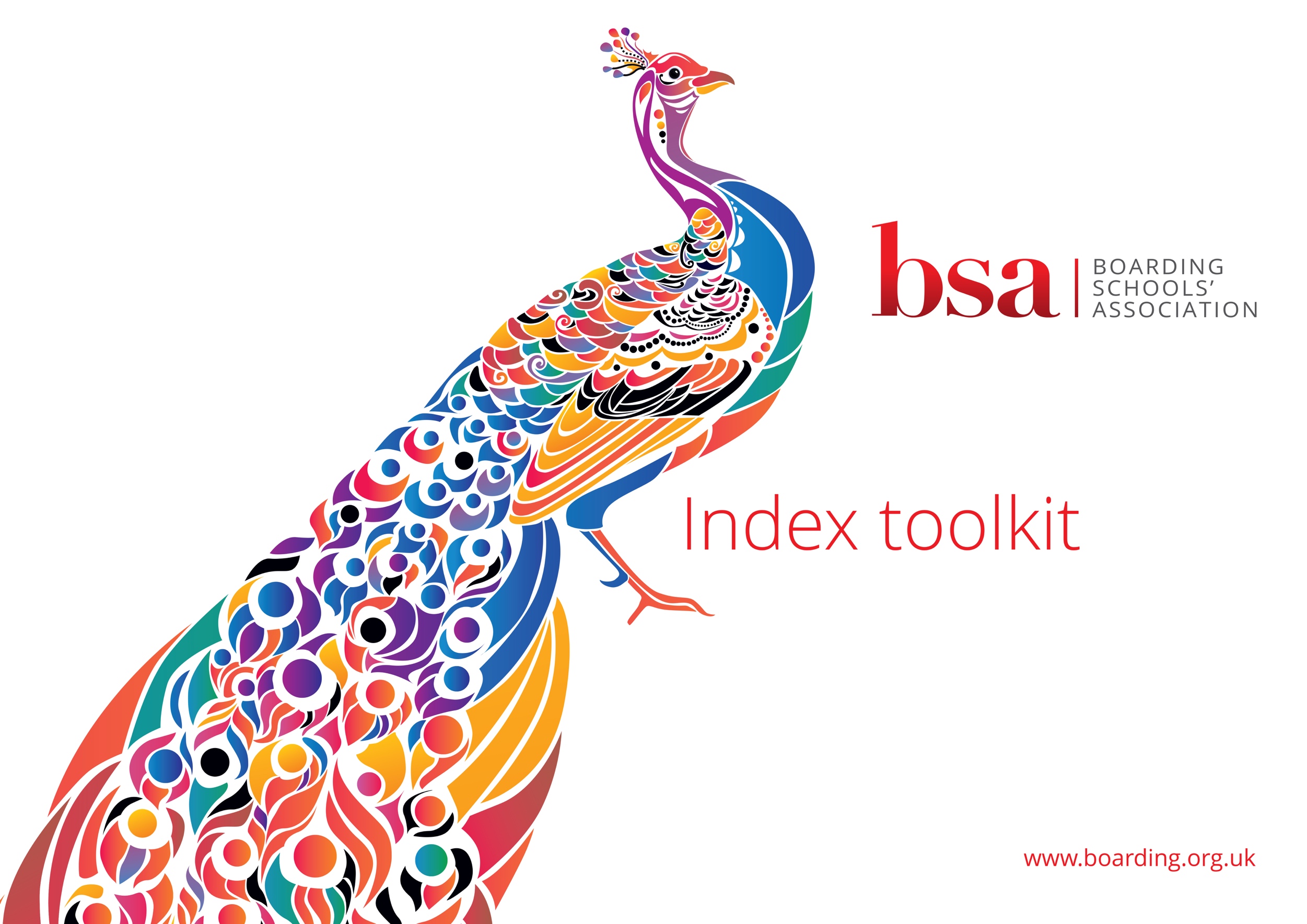 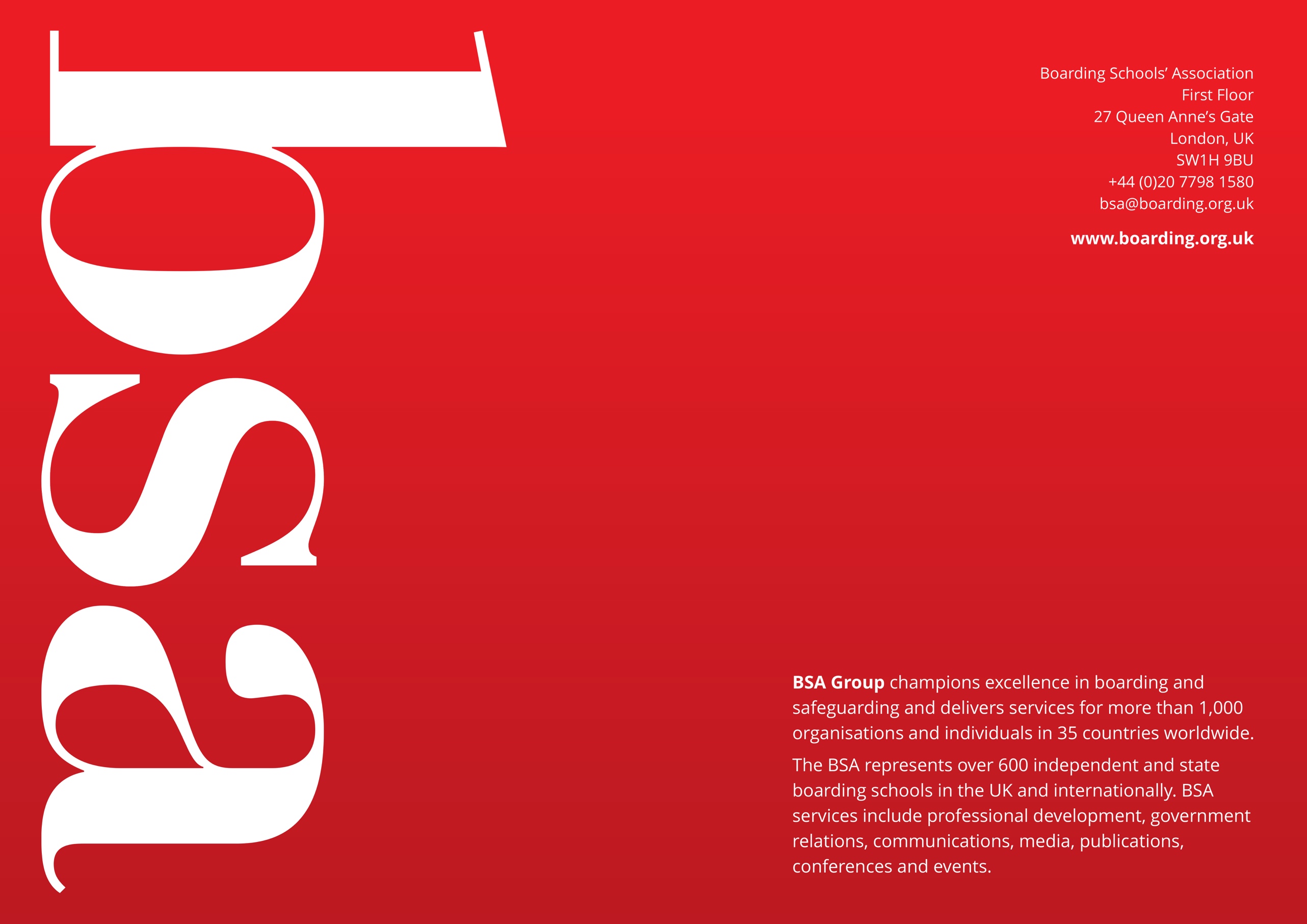 Index ToolkitIndex ToolkitIndex ToolkitIndex ToolkitIndex ToolkitThis Toolkit, based on the Index Framework, provides structure and guidance to promote the values of equity, diversity and inclusion and seeks to assist schools to be more effective and thus provide a better service as both an educational establishment and an employer.This Toolkit, based on the Index Framework, provides structure and guidance to promote the values of equity, diversity and inclusion and seeks to assist schools to be more effective and thus provide a better service as both an educational establishment and an employer.This Toolkit, based on the Index Framework, provides structure and guidance to promote the values of equity, diversity and inclusion and seeks to assist schools to be more effective and thus provide a better service as both an educational establishment and an employer.This Toolkit, based on the Index Framework, provides structure and guidance to promote the values of equity, diversity and inclusion and seeks to assist schools to be more effective and thus provide a better service as both an educational establishment and an employer.This Toolkit, based on the Index Framework, provides structure and guidance to promote the values of equity, diversity and inclusion and seeks to assist schools to be more effective and thus provide a better service as both an educational establishment and an employer.Statement of IntentKey points of Discussion EvidenceAction PointsBy when By whomCommit to building a school culture that firmly embeds equity, diversity and inclusion – thereby creating a sense of belonging whereby every member of the school community feels valued  Acknowledge the many positive aspects which diversity and inclusion bring to a school community and boarding sector as a wholePrioritise the development of best practice for Index and demonstrate this commitment by including it in the school’s development plan  Empower staff and pupils to create changeLeadershipKey points of Discussion EvidenceAction PointsBy when By whomAppoint a Designated Inclusion GovernorEmbed best practice whereby the Head and SLT members take the lead regarding this workAppoint an Inclusion Lead (SLT member) who is provided with appropriate support, training and time	Create an Index working group which meets regularly to identify and plan specific actions	Appoint a pupil Inclusion Lead (member of the senior prefect team)Include Index matters as part of the staff appraisal process Audit and Action PlanKey points of Discussion EvidenceAction PointsBy when By whomConduct a full audit of the current provision, policies and ethos of the school in respect of IndexDevelop an action plan which will be regularly updated	Report progress to the Governors termly as a matter of routineSchool EnvironmentKey points of Discussion EvidenceAction PointsBy when By whomCreate an inclusive culture and environment in which all staff and pupils can positively engage and develop their self confidenceEnsure that all staff are aware of their responsibilities and of the behaviours expected through training, consistent messaging, and role modelling from Senior LeadersTrainingKey points of Discussion EvidenceAction PointsBy when By whomEmbed support and development for all staff and governors	 Organise specific and additional training as identifiedPracticeKey points of Discussion EvidenceAction PointsBy when By whomCreate opportunities for staff and pupils to discuss views and ideas within a respectful, constructive and professional environment in which challenging and robust conversations are integral	Include Index as an agenda point for whole staff meetings as well as for departmental and other teamsDevelop transparent procedures in respect of how concerns or complaints should be properly raised. Absolute clarity that any issue brought forward in good faith will be taken seriouslyCommit to reflection upon and learning from both internal and external mattersEstablish a Pupil Index working group to discuss current issuesEstablish a Parent Index working group to discuss current issuesConsider carefully and develop good relationships with the local community in respect of Index mattersPoliciesKey points of Discussion EvidenceAction PointsBy when By whomDevelop an Index policy which is compliant with the law and reflective of best practice; it should be reviewed annually by governorsReview all policies and guidance with an ‘Index lens’ and ensure clarity, consistency and practical feasibility of delivery  Introduce and maintain an incident record of discriminatory occurrences - for both staff and pupils CurriculumKey points of Discussion EvidenceAction PointsBy when By whomCommit to creating an inclusive and diverse curriculum by reviewing schemes of work at a departmental level and identifying whole school opportunities   Create time for pupils to discuss Index themes    RecruitmentKey points of Discussion EvidenceAction PointsBy when By whomCommit to being an equal opportunity, diverse and inclusive employer 	Develop realistic targets for maintaining or increasing diversity and inclusion in schoolReview the recruitment process